Θέμα: «Επιμορφωτικές  Εκδηλώσεις 2017-18 για την Ευρωπαϊκή δράση eTwinning, η κοινότητα των σχολείων της Ευρώπης» .Το eTwinning – Η Κοινότητα για τα σχολεία της Ευρώπης – είναι μια σφύζουσα κοινότητα εκπαιδευτικών από όλη την Ευρώπη, όπου τα μέλη της μπορούν να συμμετάσχουν σε πολλές δραστηριότητες, από συζητήσεις με συναδέλφους μέχρι την υλοποίηση συνεργατικών έργων, ενώ παράλληλα έχουν την ευκαιρία να πάρουν μέρος σε ποικίλες ευκαιρίες επαγγελματικής ανάπτυξης τόσο μέσω διαδικτύου όσο και διά ζώσης. Σήμερα το eTwinning είναι ίσως το μεγαλύτερο δίκτυο εκπαιδευτικών στην ιστορία της εκπαίδευσης. Περισσότερα από 500.000 εκπαιδευτικοί σε 190.000 σχολεία έχουν εγγραφεί σε αυτό. Η καρδιά του eTwinning έγκειται σε μια πολυσύνθετη ψηφιακή πλατφόρμα, προσβάσιμη στο www.etwinning.net και διαθέσιμη σε 28 γλώσσες.Το eTwinning προσφέρει μεγάλη υποστήριξη στους χρήστες του. Σε καθεμία από τις συμμετέχουσες χώρες (38 προς το παρόν) μια Εθνική Υπηρεσία Υποστήριξης (ΕΥΥ) προωθεί τη δράση, παρέχει συμβουλευτικές υπηρεσίες και καθοδήγηση στους τελικούς χρήστες και διοργανώνει πλήθος δραστηριοτήτων σε εθνικό επίπεδο. Σε ευρωπαϊκό επίπεδο, υπεύθυνος για τον συντονισμό του eTwinning είναι η Κεντρική Υπηρεσία Υποστήριξης (ΚΥΥ) υπό τη διοίκηση του European Schoolnet, μιας κοινοπραξίας 31 Υπουργείων Παιδείας. To eTwinning αποτελεί το μοναδικό εργαλείο για εξεύρεση συνεργατών για όλα τα Erasmus+ έργα και εξελίσσεται σε μια πολύ ισχυρή πλατφόρμα συνεργασίας μεταξύ των σχολείων, υποστηρίζοντας όλων των ειδών προγραμμάτων σχολικής συνεργασίας και κινητικότητας.Η Ελληνική Εθνικής Υπηρεσίας Υποστήριξης (ΕΥΥ) της ευρωπαϊκής δράσης eTwinning, λειτουργεί από το Ινστιτούτο Τεχνολογίας Υπολογιστών και Εκδόσεων «Διόφαντος» (ΙΤΥΕ), σύμφωνα με το από 6/11/2014 έγγραφο του ΥΠ.Π.Ε.Θ προς την Ευρωπαϊκή Επιτροπή και την υπ’ αρ. πρωτ. 205041/Δ1 ΚΓ (ΑΔΑ:6ΣΜΟ9-ΑΕ7) απόφαση. Στην Ελληνική ΕΥΥ συμμετέχουν στελέχη του Υπουργείου Παιδείας, Έρευνας και Θρησκευμάτων. Ο συντονιστής εκ μέρους του Υπουργείου Παιδείας, Έρευνας και Θρησκευμάτων έχει οριστεί σύμφωνα με την υπ’ αρ. πρωτ. 1321 ΓΔ4 3/1/2017 απόφαση, η Παιδαγωγική ομάδα από την πλευρά του ΥΠ.Π.Ε.Θ σύμφωνα με την υπ’ αρ. πρωτ. 130083 ΓΔ4 31/07/2017 απόφαση , καθώς και στελέχη του ΙΤΥΕ- ΔΙΟΦΑΝΤΟΣ σύμφωνα με την Π1363/24.11.2015 απόφαση. Η ΕΥΥ eTwinning, στο πλαίσιο των workshops που έχει προδιαγράψει για το 2017 σε όλους τους νομούς της Ελλάδας, διοργανώνει ενημερωτικές  ημερίδες - workshops :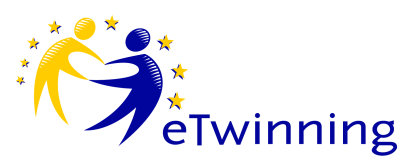 Πρεσβευτές:  Κοζάνη –Φλώρινα:  Βαρσαμίδου  Αθηνά Καστοριά –Γρεβενά:  Βασιόπουλος ΣωκράτηςΠΡΟΓΡΑΜΜΑ ΕΝΗΜΕΡΩΤΙΚΩΝ ΗΜΕΡΙΔΩΝ ETWINNING «Κοζάνης - Καστοριάς»Μετά το τέλος των εκδηλώσεων θα δοθούν βεβαιώσεις συμμετοχής.Υπεύθυνος  διοργάνωσης workshop: Βαρσαμίδου Αθηνά  email : athina10v@yahoo.grΒασιόπουλος Σωκράτης   email: socvas@yahoo.grΠρεσβευτές Δυτικής Μακεδονίας                             O ΠΕΡΙΦΕΡΕΙΑΚOΣ ΔΙΕΥΘΥΝΤΗΣΕΚΠΑΙΔΕΥΣΗΣ ΔΥΤ. ΜΑΚΕΔΟΝΙΑΣ                                     ΚΩΝΣΤΑΝΤΙΝΟΣ ΚΩΝΣΤΑΝΤΟΠΟΥΛΟΣΕΛΛΗΝΙΚΗ ΔΗΜΟΚΡΑΤΙΑΥΠΟΥΡΓΕΙΟ ΠΑΙΔΕΙΑΣ,ΕΡΕΥΝΑΣ ΚΑΙ ΘΡΗΣΚΕΥΜΑΤΩΝ-----ΠΕΡΙΦΕΡΕΙΑΚΗ ΔΙΕΥΘΥΝΣΗ Π.Ε. & Δ.Ε.ΔΥΤΙΚΗΣ ΜΑΚΕΔΟΝΙΑΣΤΜΗΜΑ ΕΠΙΣΤΗΜΟΝΙΚΗΣ & ΠΑΙΔΑΓΩΓΙΚΗΣΚΑΘΟΔΗΓΗΣΗΣ Β/ΘΜΙΑΣ ΕΚΠ/ΣΗΣ-----Ταχ. Δ/νση:        Μακρυγιάννη 5 Τ.Κ.-Πόλη:          50132  Κοζάνη	Email:                  gramsvai@dmaked.pde.sch.grΠληροφορίες:   Θεανώ ΒλάχουΤηλ.:                     2461021353FAX:                      2461049962                  Κοζάνη,  7-12-2017                  Αρ.Πρωτ.: 8363                 ΠΡΟΣ  Προϊσταμένους Επιστημονικής και Παιδαγωγικής Καθοδήγησης ΠΕ κ ΔΕ (μέσω της Περιφ. Διεύθυνσης)Σχολικούς Συμβούλους Π.Ε. και Δ.Ε. (μέσω της Περιφ. Δ/νσης)Διευθύνσεις Π.Ε. & Δ.Ε. «ΚΟΖΑΝΗΣ και ΚΑΣΤΟΡΙΑΣ» (έδρες τους)Σχολικές Μονάδες «ΚΟΖΑΝΗΣ ΚΑΙ ΚΑΣΤΟΡΙΑΣ»  (όλων των τύπων μέσω της Περιφ. Διεύθυνσης και των Διευθύνσεων)A/AΠόληΗμέραΗμερομηνίαΏραΣχολείο -Διεύθυνση σχολείουΔιευθυντής/ριαΤηλ/faxΥπεύθυνος Εργαστηρίου ΠληροφορικήςΤηλέφωνο1.Καστοριά Δευτέρα 18 -12-201717.004ο Γυμνάσιο ΚαστοριάςΜέλη Ευθαλία2467082072Τρυγούτης Ν. 24670820722.ΠτολεμαΐδαΔευτέρα18-12-201717.003ο ΓΕΛ Πτολ/δαςΜαυρόπουλος Σάββας2463021177Ζαραφίδης Μπάμπης2463055644Οι θέσεις για τα workshops είναι περιορισμένες. Οι ενδιαφερόμενοι εκπαιδευτικοί θα πρέπει να υποβάλλουν ηλεκτρονικά συμμετοχή στη διεύθυνση: http://www.etwinning.gr/news/ambassadorsworkshops , επιλέγοντας την αντίστοιχη ελληνική περιφέρεια και το workshop της επιλογής τους.  Στην ηλεκτρονική διεύθυνση που θα δηλώσουν οι εκπαιδευτικοί κατά τη δήλωση συμμετοχής θα τους αποσταλεί ηλεκτρονικά η πρόσκληση και το πρόγραμμα για την εκδήλωση.Σας ενημερώνουμε ότι αλλαγές ή τροποποιήσεις που ενδέχεται να προκύπτουν στο πρόγραμμα των ημερίδων θα ανακοινώνονται στην ιστοσελίδα της ελληνικής ΕΥΥ του eTwinning (http://www.etwinning.gr/news/ambassadorsworkshops). Παρακαλούνται οι εκπαιδευτικοί να ενημερώνονται σχετικά πριν την παρακολούθηση της ημερίδας για την οποία έχουν δηλώσει ενδιαφέρον.